Mjera 2.	I Z J A V Akojom ja _____________________________ iz ____________________________, ________________________________,  OIB: _________________________ , i _____________________________________ iz ____________________________, ___________________________, OIB: _______________________  potvrđujemo da se radi o prvoj i jedinoj nekretnini koju počinjemo graditi, odnosno koju smo započeli sa gradnjom nakon 01.06.2020. godine.Isto tako potvrđujemo da do sada nismo posjedovali niti jednu nekretninu te da nismo otuđivali nekretnine iz svog vlasništva ili suvlasništva na području RH.Izjavu dajemo pod materijalnom i kaznenom odgovornošću.Upoznat/a sam sukladno odredbama Opće Uredbe o zaštiti podataka (EU 2016/679),  i odredbama Zakona o provedbi Opće uredbe o zaštiti podataka (Narodne novine broj 42/2018), kako se moji osobni podaci prikupljaju isključivo u svrhu ostvarivanja prava sukladno Programu mjera za poticanje rješavanja stambenog pitanja na području Općine Berek (''Službeni glasnik Općine Berek“, br.03/20) te da se u druge svrhe neće koristiti. Suglasan/na sam i dajem pristanak da se moji osobni podaci prikupljaju i obrađuju u navedenu svrhu.U __________________, ________________		__________________________              (mjesto)		   (datum)		              (potpis podnositelja zahtjeva)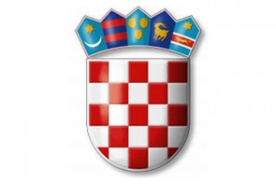 REPUBLIKA HRVATSKABJELOVARSKO-BILOGORSKAŽUPANIJAOPĆINA BEREKREPUBLIKA HRVATSKABJELOVARSKO-BILOGORSKAŽUPANIJAOPĆINA BEREKe-mail: opcina@berek.hrwww.berek.hrOIB:43345188266; MB: 02539578tel. (043)548-017;Berek 77, 43232 Berek